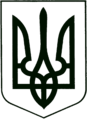 УКРАЇНА
МОГИЛІВ-ПОДІЛЬСЬКА МІСЬКА РАДА
ВІННИЦЬКОЇ ОБЛАСТІВИКОНАВЧИЙ КОМІТЕТ                                                           РІШЕННЯ №257Від 29.08.2023р.                                              м. Могилів-ПодільськийПро надання дозволу на вчинення правочину стосовно нерухомого майна          Керуючись пп. 4 п. “б” ч. 1 ст. 34 Закону України «Про місцеве самоврядування в Україні», відповідно до ст. 18 Закону України «Про охорону дитинства», ст. 12 Закону України «Про основи соціального захисту бездомних громадян і безпритульних дітей», ст. 177 Сімейного кодексу України, постанови Кабінету Міністрів України від 24.09.2008 року №866 «Питання діяльності органів опіки та піклування, пов’язані із захистом прав дітей», розглянувши рішення комісії з питань захисту прав дитини від 15.08.2023 року №15 «Про надання дозволу на вчинення правочину стосовно нерухомого майна» та матеріалів, що надійшли до служби у справах дітей міської ради, -виконком міської ради ВИРІШИВ:          1. Надати дозвіл неповнолітньому, _________________, __________ року народження, на прийняття в дар та укладання і підписання договору дарування  квартири, загальною площею (кв. м): _____ житловою площею (кв. м): ____, що знаходиться за адресою: Вінницька область, Могилів-Подільський район, м. Могилів-Подільський, проспект ____________, будинок ___, квартира ___.          1.1. Договір купівлі-продажу підписати самостійно неповнолітнім, _______________, __________ року народження, за згодою матері, _____________, ____________ року народження, батька, __________________, _______________ року народження.          2. Контроль за виконанням даного рішення покласти на заступника міського голови з питань діяльності виконавчих органів Слободянюка М.В..                  Міський голова                                                        Геннадій ГЛУХМАНЮК